Postgraduate Office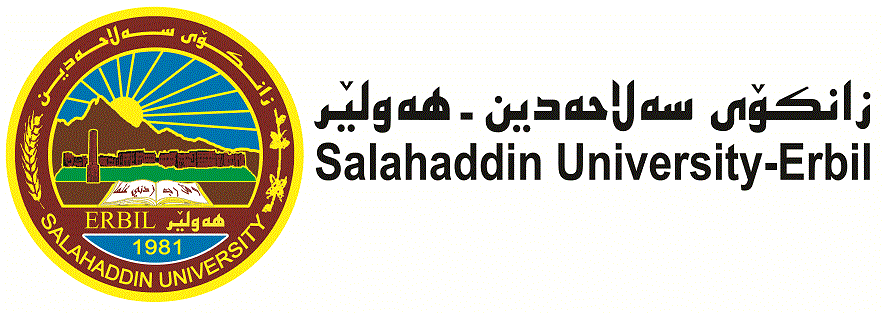 Date:29 / 11  / 2022Annual Progress ReportPhD. StudentsPART I. THE RESEARCH PROJECT PART II.DEGREE REQUIREMENTSPART III. MEET WITH SUPERVISORSPART IV. COMPLETED TASKSPART V. PLANS AND GOALSPART  VI. SUPERVISOR COMMENTSPART  VII.CO-SUPERVISOR  (if any) COMMENTSPART  VIII.DEPARTMENTAPPROVALStudent NameZana Azeez Mohammed AmeenEmailZanaaziz79@gmail.comMobile #07504489428College/ DepartmentEngineering / CivilEmployerEngineer / Erbil Water & Sewerage DirectorateName of Supervisor Prof. Dr. ShuokrQarani AzizEmailShuokr.aziz@su.edu.krd; shoker71@yahoo.comMobile #07504625426University/Department Salahaddin University-Erbil/CivilName of  Partner Supervisor  (if any)EmailMobile #University/DepartmentTitle of the Research Project  Title of the Research Project  Wastewater Treatment Using Modified Sequencing Batch Reactor (SBR) Technology combined with Filtration Process for Reusing in Erbil CityWastewater Treatment Using Modified Sequencing Batch Reactor (SBR) Technology combined with Filtration Process for Reusing in Erbil CityCommencement Date (official order)Coursework(course completed, in progress)Coursework(course completed, in progress)Coursework(course completed, in progress)Coursework(course completed, in progress)Coursework(course completed, in progress)Coursework(course completed, in progress)Coursework(course completed, in progress)Coursework(course completed, in progress)NoCourse TitleCourse TitleCourse TitleLecturerLecturerLocationEnd Date1Advance Water and Wastewater EngineeringAdvance Water and Wastewater EngineeringAdvance Water and Wastewater EngineeringDr. Shuokr QaraniDr. Shuokr QaraniErbilFeb/20212Advance GISAdvance GISAdvance GISDr. Jihan FattahDr. Jihan FattahErbilFeb/20213Sustainability and Sustainable DevelopmentSustainability and Sustainable DevelopmentSustainability and Sustainable DevelopmentDr. Salah SharifDr. Salah SharifErbilFeb/20214Advance Mathematics and Numerical AnalysisAdvance Mathematics and Numerical AnalysisAdvance Mathematics and Numerical AnalysisDr. Ali RamadanDr. Ali RamadanErbilFeb/20215Advance Water and Environmental EngineeringAdvance Water and Environmental EngineeringAdvance Water and Environmental EngineeringDr. Dana KhidirDr. Dana KhidirErbilFeb/2021English Test (IELTS, TOEFL, Preparation course in progress)English Test (IELTS, TOEFL, Preparation course in progress)English Test (IELTS, TOEFL, Preparation course in progress)English Test (IELTS, TOEFL, Preparation course in progress)English Test (IELTS, TOEFL, Preparation course in progress)English Test (IELTS, TOEFL, Preparation course in progress)English Test (IELTS, TOEFL, Preparation course in progress)English Test (IELTS, TOEFL, Preparation course in progress)NoTest Type Test Type ScoreScoreNoteNoteNoteiiiAny language courseAny language courseEnglish Language Center – Sallahaddin University ErbilEnglish Language Center – Sallahaddin University ErbilEnglish Language Center – Sallahaddin University ErbilEnglish Language Center – Sallahaddin University ErbilEnglish Language Center – Sallahaddin University ErbilEnglish Language Center – Sallahaddin University ErbilVisit to  partner university Visit to  partner university Visit to  partner university Visit to  partner university Visit to  partner university Visit to  partner university Visit to  partner university Visit to  partner university NoStart dateStart dateStart dateEnd dateVisa Code NumberVisa Code NumberVisa Code Numberi-------ii-------iii-------PublicationsPublicationsPublicationsPublicationsPublicationsPublicationsPublicationsPublicationsNoNoPaper TitleJournal titleJournal titleJournal titleDate, Vol. & IssueDate, Vol. & Issueii------iiii------Conference attendance Conference attendance Conference attendance Conference attendance Conference attendance Conference attendance Conference attendance Conference attendance NoPaper TitlePaper TitlePaper TitleConferenceConferenceConferenceLocation, Datei-------ii-------During the past year, how often did you meet or speak (by any mean) with your local supervisor?(please tick one)During the past year, how often did you meet or speak (by any mean) with your local supervisor?(please tick one)During the past year, how often did you meet or speak (by any mean) with your local supervisor?(please tick one)During the past year, how often did you meet or speak (by any mean) with your local supervisor?(please tick one)During the past year, how often did you meet or speak (by any mean) with your local supervisor?(please tick one)During the past year, how often did you meet or speak (by any mean) with your local supervisor?(please tick one)During the past year, how often did you meet or speak (by any mean) with your local supervisor?(please tick one)During the past year, how often did you meet or speak (by any mean) with your local supervisor?(please tick one)DailyWeekly√FortnightlyMonthlyEvery few monthsOnce a semesterNot since last reportNot since last reportNot since last reportDuring the past year, how often did you meet or speak (by any mean) with your co- supervisor ?(please tick one)During the past year, how often did you meet or speak (by any mean) with your co- supervisor ?(please tick one)During the past year, how often did you meet or speak (by any mean) with your co- supervisor ?(please tick one)During the past year, how often did you meet or speak (by any mean) with your co- supervisor ?(please tick one)During the past year, how often did you meet or speak (by any mean) with your co- supervisor ?(please tick one)During the past year, how often did you meet or speak (by any mean) with your co- supervisor ?(please tick one)During the past year, how often did you meet or speak (by any mean) with your co- supervisor ?(please tick one)During the past year, how often did you meet or speak (by any mean) with your co- supervisor ?(please tick one)DailyWeeklyFortnightlyFortnightlyFortnightlyEvery few monthsOnce a semesterNot since last reportNot since last reportNot since last reportPlease describe your completed tasks in the last year. Be specific about tasks and address the tasks that you have made little progress. (use additional paper if needed)Please describe your completed tasks in the last year. Be specific about tasks and address the tasks that you have made little progress. (use additional paper if needed)Please describe your completed tasks in the last year. Be specific about tasks and address the tasks that you have made little progress. (use additional paper if needed)NoTaskNoteiCourse completed successfully iiPresentation for the ProposaliiiReview and IntroductionivWorking on the ResearchesNext tasks, timelines for completion of degree requirementsPlease describe your goals and objectives for next year. Be specific about plans and address how to overcome any obstacles. If you have made little progress in the last year, include detailed plans on how you mean to transform this. Also include plans to fill gaps in training.(use additional paper if needed) Next tasks, timelines for completion of degree requirementsPlease describe your goals and objectives for next year. Be specific about plans and address how to overcome any obstacles. If you have made little progress in the last year, include detailed plans on how you mean to transform this. Also include plans to fill gaps in training.(use additional paper if needed) Next tasks, timelines for completion of degree requirementsPlease describe your goals and objectives for next year. Be specific about plans and address how to overcome any obstacles. If you have made little progress in the last year, include detailed plans on how you mean to transform this. Also include plans to fill gaps in training.(use additional paper if needed) Next tasks, timelines for completion of degree requirementsPlease describe your goals and objectives for next year. Be specific about plans and address how to overcome any obstacles. If you have made little progress in the last year, include detailed plans on how you mean to transform this. Also include plans to fill gaps in training.(use additional paper if needed) NoTaskTimelineNoteiOverview, Introduction & Litterateur review 2 monthsiiPreparation of materials , equipment, facilities, and logistics for pilot plant and lab2 monthsiiiSample collection, lab works and experiments3 monthsivDesign, Modeling, and construction of Pilot plant2 monthvOperation, Monitoring, and Data Analysis works 4 monthsSupport neededSupport neededSupport neededSupport neededAny Government and Non – Government Utilities, Directorates, Companies, and any local Water & wastewater services in Erbil City. Such as: Erbil Water & Sewerage Directorate, Erbil Environmental Directorate, Erbil Irrigation & water resource Directorate and any related Company.Academic and none Academic staff form Universities in KRG. Water and sanitary lab in College of Engineering -Salahaddin University.All types of facilities and logistics that related to the work. Like, some pipe warehouse, PLC services, water tank and storage, electrical, ..etc.Companies or any person who support us for supply and provision of any kind of materials that used in lab test for wastewater. Any Government and Non – Government Utilities, Directorates, Companies, and any local Water & wastewater services in Erbil City. Such as: Erbil Water & Sewerage Directorate, Erbil Environmental Directorate, Erbil Irrigation & water resource Directorate and any related Company.Academic and none Academic staff form Universities in KRG. Water and sanitary lab in College of Engineering -Salahaddin University.All types of facilities and logistics that related to the work. Like, some pipe warehouse, PLC services, water tank and storage, electrical, ..etc.Companies or any person who support us for supply and provision of any kind of materials that used in lab test for wastewater. Any Government and Non – Government Utilities, Directorates, Companies, and any local Water & wastewater services in Erbil City. Such as: Erbil Water & Sewerage Directorate, Erbil Environmental Directorate, Erbil Irrigation & water resource Directorate and any related Company.Academic and none Academic staff form Universities in KRG. Water and sanitary lab in College of Engineering -Salahaddin University.All types of facilities and logistics that related to the work. Like, some pipe warehouse, PLC services, water tank and storage, electrical, ..etc.Companies or any person who support us for supply and provision of any kind of materials that used in lab test for wastewater. Any Government and Non – Government Utilities, Directorates, Companies, and any local Water & wastewater services in Erbil City. Such as: Erbil Water & Sewerage Directorate, Erbil Environmental Directorate, Erbil Irrigation & water resource Directorate and any related Company.Academic and none Academic staff form Universities in KRG. Water and sanitary lab in College of Engineering -Salahaddin University.All types of facilities and logistics that related to the work. Like, some pipe warehouse, PLC services, water tank and storage, electrical, ..etc.Companies or any person who support us for supply and provision of any kind of materials that used in lab test for wastewater. Completed by supervisor, after MEETING with the student and careful review of the student’s progress report. Please comment on student’s progress toward completing his/her doctoral degree.Mr. Zana Collected wastewater samples. He wrote Chapter 1 and prepared some parts of the Chapter 2 of his PhD Thesis. Recently, he published a research. Additionally, he constructed the pilot plant; But, the experiments on the pilot-plant in the laboratory were not carried out yet. It is required to finish experiments in the laboratory, data analyzing, writing the thesis, and publishing researches. Around 55% of his work was completed. According to the schedule, a delay found in his progress. I encourage him to hard work for the next year.   Please comment on the student’s goals for next year. It is required to finish experiments in the laboratory, data analyzing, writing the thesis, and publishing researches for the next year.Is the student's timeline for completing the Ph.D. degree reasonable?i. Yesii. No, Please explain:Has the student MET with you to discuss his/her progress and this report?i. Yesii. No , Please explain:Signature of  the Local Supervisor: --------------------------------------Completed by supervisor, after MEETING with the student and careful review of the student’s progress report. Please comment on student’s progress toward completing his/her doctoral degree.Please comment on the student’s goals for next year.Is the student's timeline for completing the Ph.D. degree reasonable?i. Yesii. No, Please explain:Has the student MET with you to discuss his/her progress and this report?i. Yesii. No , Please explain:Signature of  the Co-Supervisor: --------------------------------------Completed by the Scientific Committee at the department, after MEETING with the student and careful review of the student’s progress report. (use additional paper if needed).Please comment on student’s progress toward completing his/her doctoral degree.Please comment on the student’s goals for next year.SignaturesMember    Member     Member     Member     Member     Chairman